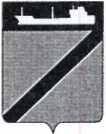 Совет Туапсинского городского поселения Туапсинского районаР Е Ш Е Н И Еот  ________________                                                            № ____________	г. ТуапсеО ходатайстве о награждении памятным знаком Законодательного Собрания  Краснодарского края «За активное участие в территориальном общественном самоуправлении» председателя органа территориального общественного самоуправления Туапсинского городского поселения Туапсинского районаВ соответствии с постановлением Законодательного Собрания Краснодарского края от 29 января 2020 года № 1561-П «Об учреждении Памятного знака Законодательного Собрания Краснодарского края «За активное участие в территориальном общественном самоуправлении», и в соответствии со статьей 27 Федерального закона от 6 октября 2003 года №131-ФЗ «Об общих принципах организации местного самоуправления в Российской Федерации», Совет Туапсинского городского поселения РЕШИЛ:1. Ходатайствовать о представлении к награждению памятным знаком Законодательного Собрания  Краснодарского края «За активное участие в территориальном общественном самоуправлении» следующего председателя органа территориального общественного самоуправления Туапсинского городского поселения:1) Бежана Адриана Ивановича, ТОС № 37. 3. Направить настоящее решение в администрацию муниципального образования Туапсинский район.  4. Настоящее решение вступает в силу со дня его подписания.Председатель Совета Туапсинского городского поселенияТуапсинского района                                                                      В.В. Стародубцев Глава Туапсинского городского Поселения Туапсинского района                                                     С.В. БондаренкоЛИСТ СОГЛАСОВАНИЯпроекта решения Совета Туапсинского городского поселения Туапсинского района от _____________ № _____________ «О ходатайстве о награждении памятным знаком Законодательного Собрания  Краснодарского края «За активное участие в территориальном общественном самоуправлении» председателя органа территориального общественного самоуправления Туапсинского городского поселения Туапсинского района»Проект внесен главой Туапсинского городского поселения Туапсинского района С.В. БондаренкоПроект подготовлен:Отделом по взаимодействию с представительным органом,организации работы с обращениями граждан,общественностью и СМИНачальник отдела                                                                                Т.Ф. Дроботова                                                             «___»__________2021 г.Составитель проекта:Главный специалист отдела по взаимодействию с представительным органом,организации работы с обращениями граждан,общественностью и СМИ                                                                     А.В. Клюкина                                                              «___»__________2021 г.Проект согласован:Начальник правового отделаадминистрации Туапсинского городского поселения                                                                          Е.Н. Кубынина                                                               «___»__________2021 г.Заместитель главы администрацииТуапсинского городского поселения                                                        А.И. Чусов                                                              «___»___________2021 г.   